Describa (BREVEMENTE) en qué consiste una amenaza antropogénica para la conservación de algún mamífero marino, ave o tortuga marina de tu elección. (Puede ser la principal amenaza o la que consideres interesante). Busca y menciona cómo se está manejando ese tema en Uruguay a grandes rasgosLa captura incidental de aves marinas durante la pesca con palangre en mar abierto es un problema de conservación muy importante para algunas especies de albatros (Diomedeidae) y petreles (Procelariidae). Las aves quedan enganchadas en los anzuelos al intentar comer la carnada destinada a la captura objetivo de la pesquería y mueren por asfixía al ser sumergidas con el calado del arte.La instalación de “líneas antipájaros” o “tori lines” es una solución facíl y barata que permite disminuir sensiblemente la captura de estas grandes aves marinas. Estas líneas antipájaros consisten en uno o varios cabos de los cuales penden cuerdas y penachos de colores que espantan a las aves mientras la línea principal con anzuelos es calada en profundidad. 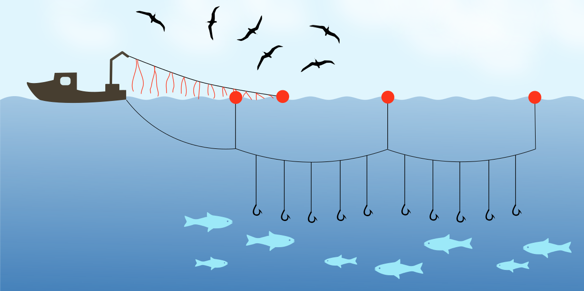 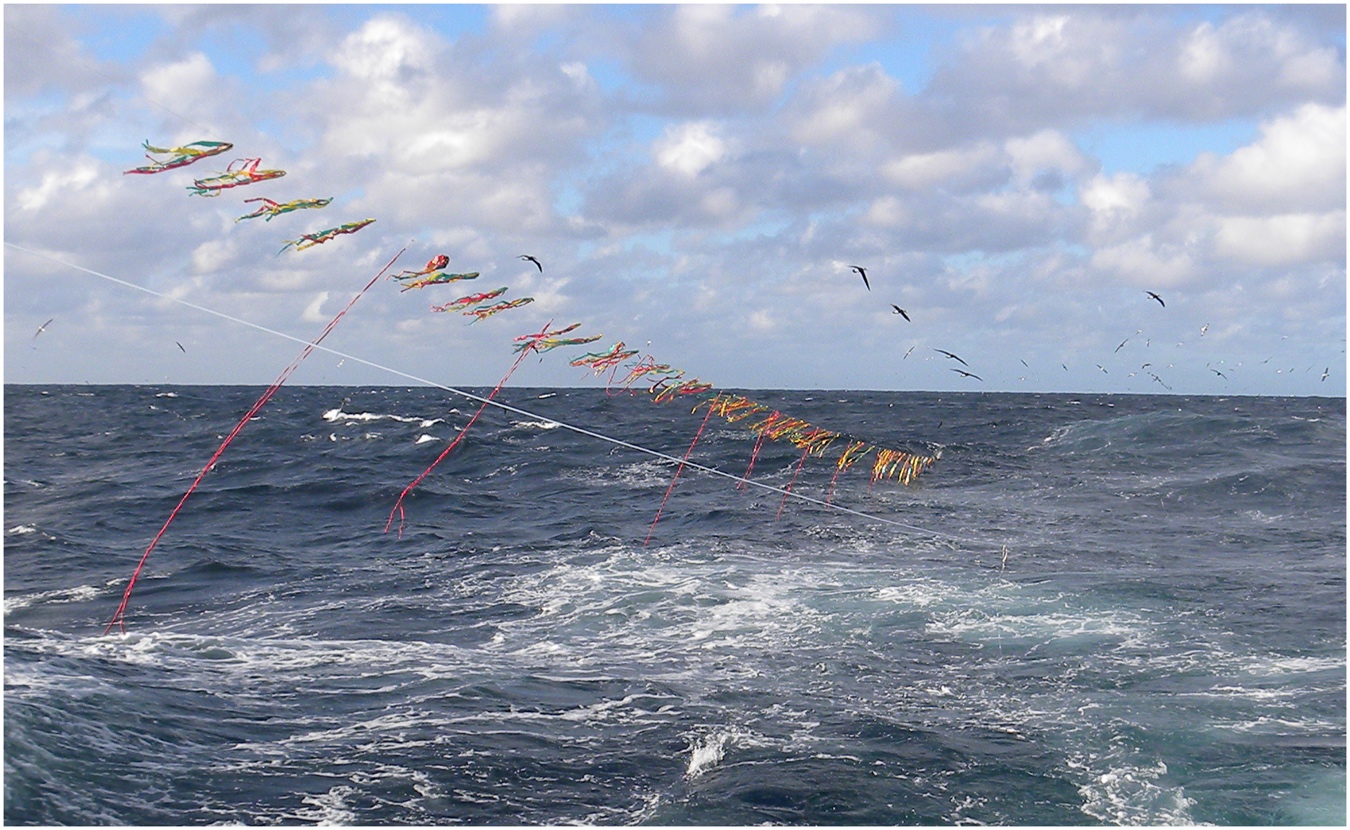 